Древнерусская литератураНестор летописец               «Повесть временных лет» (ХII в.)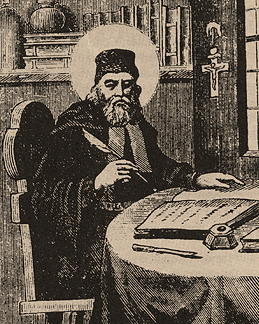 Подвиг отрока-киевлянина и хитрость воеводы ПретичаДайте характеристику главным героям:Отрок-киевлянин _______________________________________________________________________________________________________________________________________________________________________________________Воевода Претич _______________________________________________________________________________________________________________________________________________________________________________________Словарная работа: Отрок - _________________________________________________Муж - __________________________________________________Воевода - _______________________________________________Ладья - _________________________________________________Тужить - ________________________________________________Составьте план ________________________________________________________________________________________________________________________________________________________________________________________________________________________________________________________________________________________________________________________________________________________________________________________________________________________________________________________________________________________________________________________________________________________Как вы считаете, совершил отрок-киевлянин подвиг? Почему вы так считаете?__________________________________________________________________________________________________________________________________________________________________________________________________________________________________________________________________________________________________________________________________________________________________________________________________________________Нарисуйте иллюстрацию